The Buzz at Saltwater Community CentreTerm 3, 2019Section 1: Programs and Activities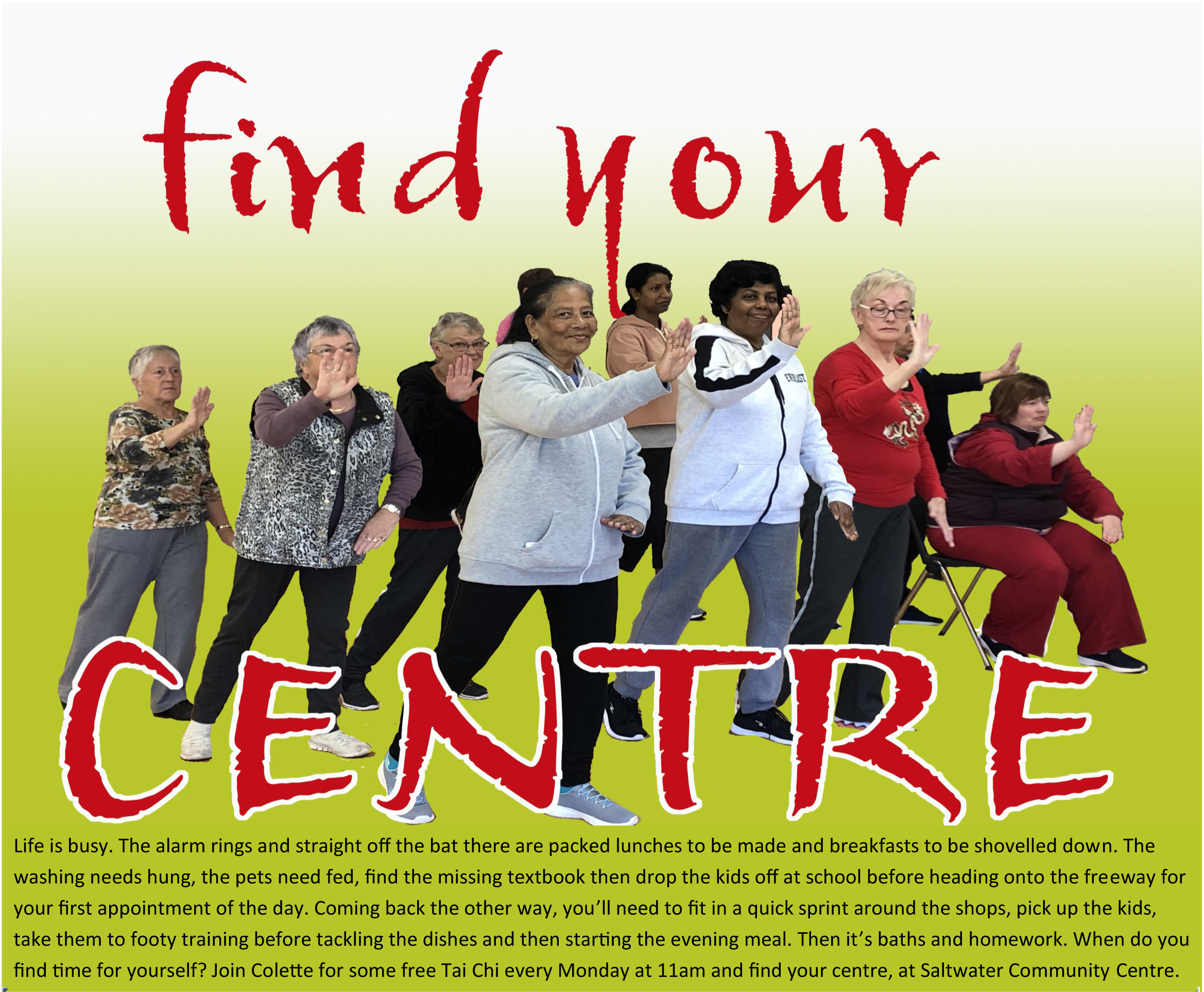 Section 2: Adverts for Program and Activities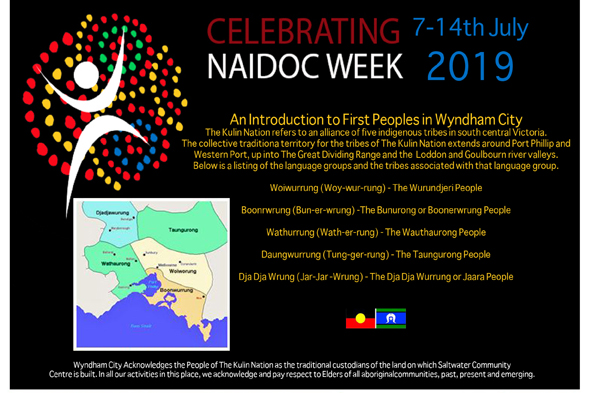 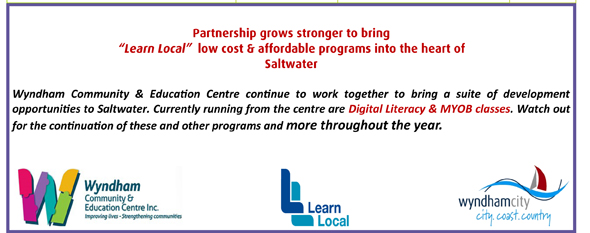 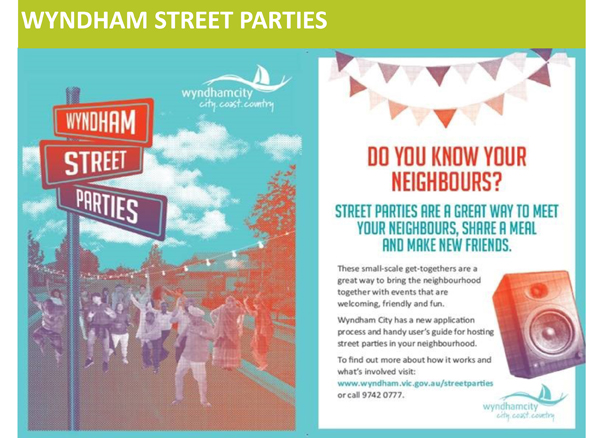 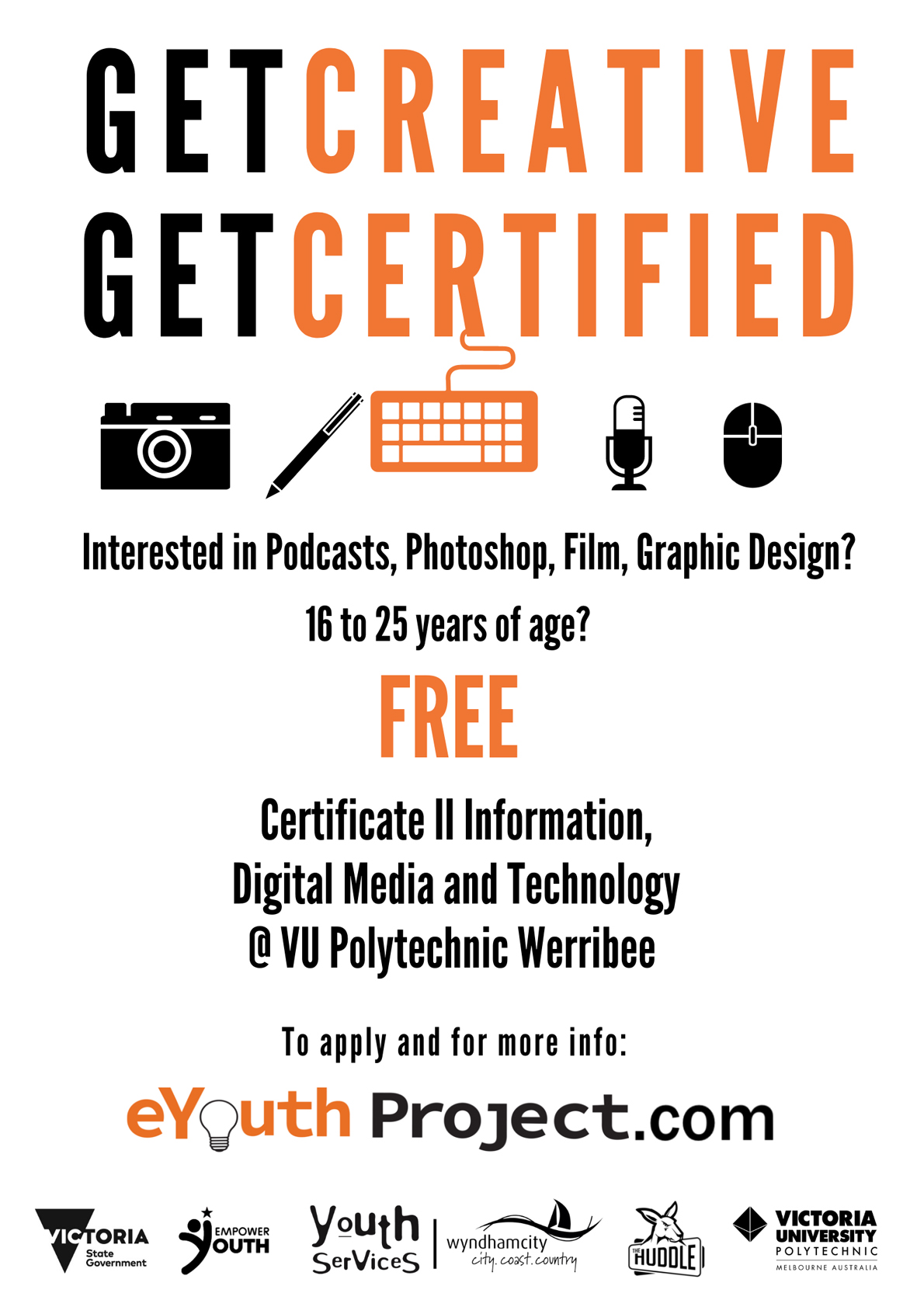 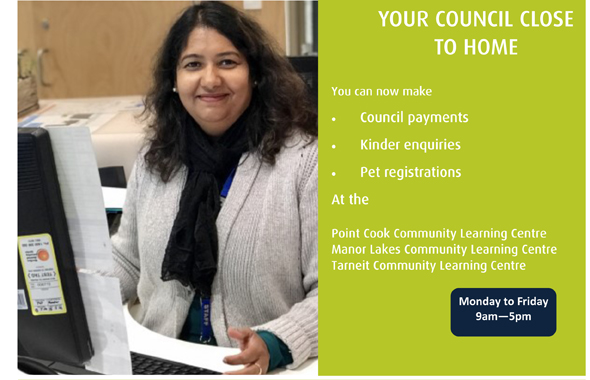 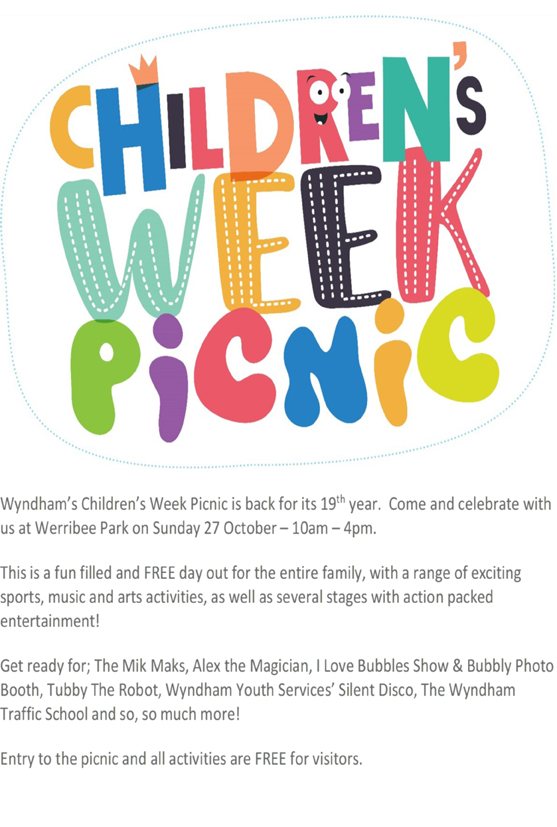 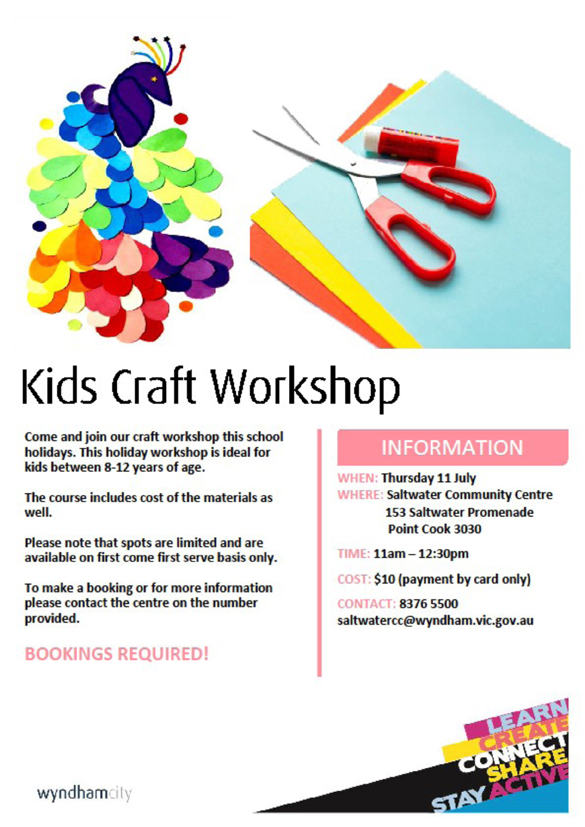 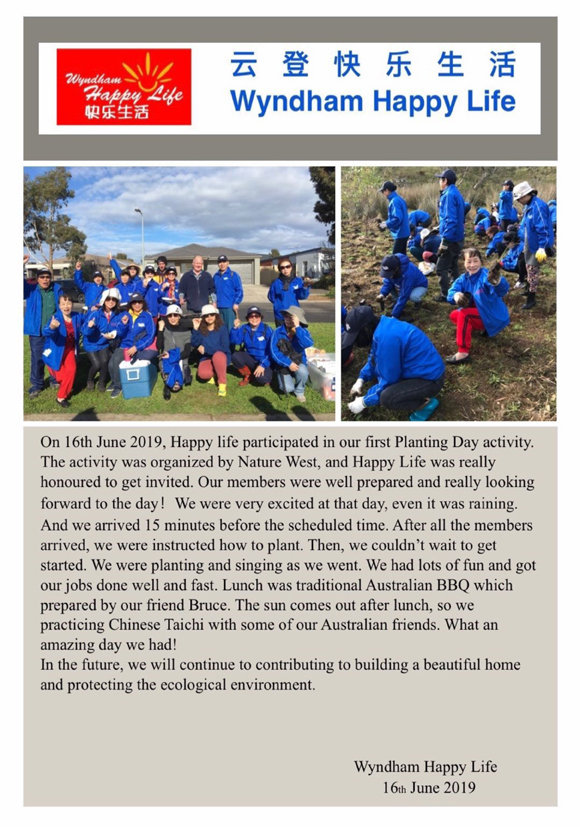 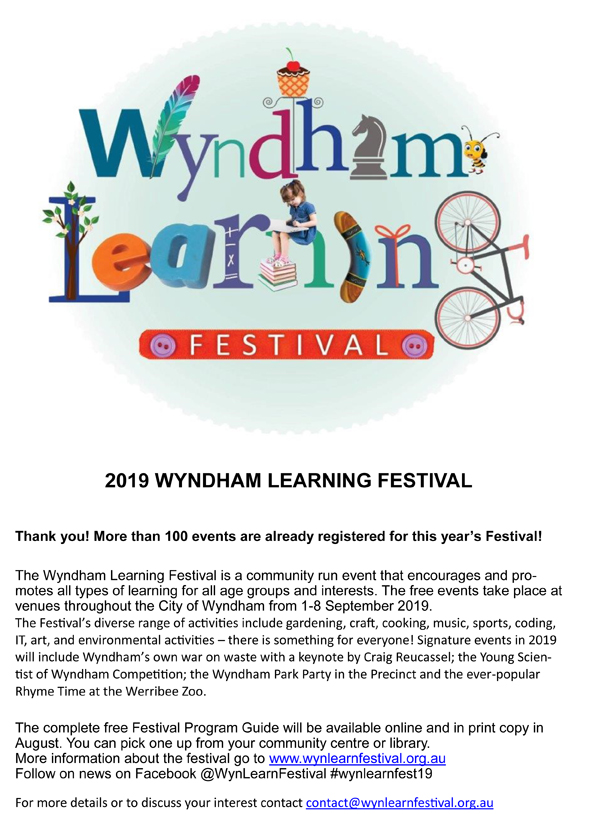 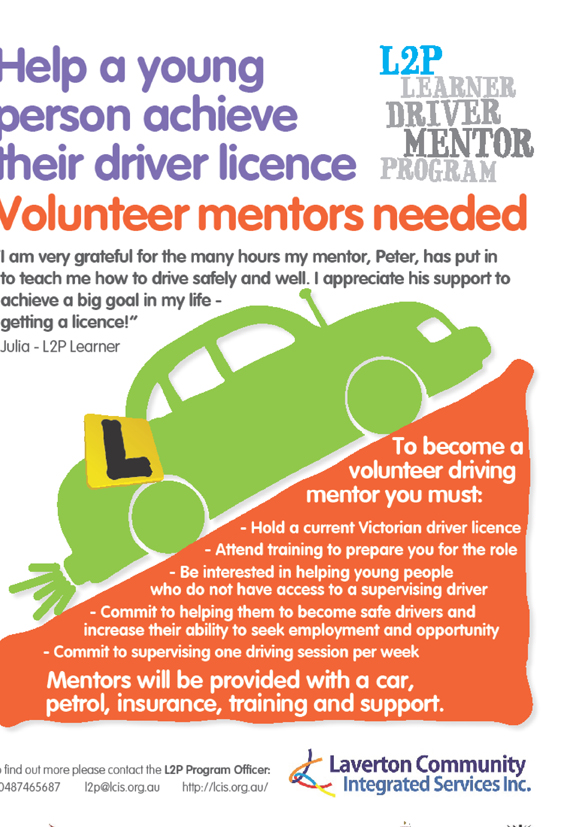  EARLY YEARS AND KIDSDAY AND TIMECONTACTCONTACTCOSTFirst Time Parents GroupMeet friendly local parents, talk about your kids and have fun! Share experiences, get advice, give support and make new friends.Monday1:30pm-3:30pmContact: Maternal and Child Health 9742 8148www.wyndham.vic.gov.au select ‘Maternal & Child Health ServicesContact: Maternal and Child Health 9742 8148www.wyndham.vic.gov.au select ‘Maternal & Child Health ServicesNo cost Maternal & Child Health ServicesProfessional nursing support and advice for parents with children from birth to school age.By appointment onlyContact: Maternal and Child Health 9742 8148 wwww.wyndham.vic.gov.auContact: Maternal and Child Health 9742 8148 wwww.wyndham.vic.gov.auImmunisationsFree childhood immunisations. No appointment requiredTuesdays 1pm-2pm6 August3 September 8 OctoberContact: Environmental Health Department 9742 0736 www.wyndham.vic.gov.au/Immunisation Contact: Environmental Health Department 9742 0736 www.wyndham.vic.gov.au/Immunisation KindergartenWyndham City Council Kindergarten Services for 4 year olds.Weekly sessionsContact : Kindergarten Services9742 8172Contact : Kindergarten Services9742 8172Fees applyPre-School Songs & StoryEnjoy a fun way to develop early literacy skills in young children aged 1-4 with song, stories, puppets, body movement and more. FridaysSession 1 9:30am-10amSession 2 10:15am-10:45amContact: Saltwater Community Centre  8376 5500 saltwatercc@wyndham.vic.gov.auBookings essential  Contact: Saltwater Community Centre  8376 5500 saltwatercc@wyndham.vic.gov.auBookings essential  Fees applySaltwater Multicultural PlaygroupFrom newborn to pre schoolers they  all have different needs and eagerness' to learn.  Come and meet other families from local community.Thursdays10am-11:30am$40 per TermSaltwater Chinese PlaygroupA fun and supportive place for mum’s, female carers and pre-schoolers to enjoy crafts, stories, play and freindships.Wednesdays9:30am-11amContact : Jieling 0423 439 626 / jielingli.dne@hotmail.com$40 per TermBookings essential Contact : Jieling 0423 439 626 / jielingli.dne@hotmail.com$40 per TermBookings essential $40 per TermUmmi & I Muslims PlaygrouFor mums, dads, grandparents and carers with kids aged 0-5years.  Come and enjoy rhyme time, story time and activities with other families.Wednesdays11am-1pmContact: Khushi 0425 844 513Bookings essential Contact: Khushi 0425 844 513Bookings essential $40 per TermSouth African Playgroup / Suid Afrikaanse SpeelgroepAnybody is welcome to come and enjoy in our fun activitis. Almal is welkom om te kom deel in ons pret aktiwiteite.Tuesdays9:30am-11amContact : Bianca0413 079 117 southafricanplaygroup@gmail.comContact : Bianca0413 079 117 southafricanplaygroup@gmail.com$50 per familyTiny TutusTiny Tutus is the perfect place for your ballerina to dance, with classes for baby ballerinas as young as 16 months and for princesses up to 5 years of age! Beautiful early childhood ballet lessons, taught by our quality Tiny Tutus trained specialist teachers with Mums and Dads more than welcome to stay and watch!Fridays9.15am-11:30amContact : 1300 245 060www.tinytutus.com.au$50 yearly registration fee which includes your ballerinas gorgeous class tutuContact : 1300 245 060www.tinytutus.com.au$50 yearly registration fee which includes your ballerinas gorgeous class tutuFees applyHey Dee HoEducational music program for children 6 months to 5years.  Parent and child classes, have no more than 12 children. Creating a fun filled interactive 45 minutes musical play date! We have puppets, instruments and so much more.  Wednesdays10:10am-10:55amContact : Melissa Smile 0457 301 878 heydeehomusicwyn@gmail.com www.heydeehomusic.com.auContact : Melissa Smile 0457 301 878 heydeehomusicwyn@gmail.com www.heydeehomusic.com.auFees applyFree trial ClassUnite Dance StudioAtDance Studio, we providethe highest quality dance tuition to our students, in a safe, positive and supportive learning environment. We're for community, and strive to unite people by making dance accessible for all to enjoy! We offerin Jazz, Ballet, Hip Hop, Tap, Contemporary, Lyrical and more.TuesdaysPrimary Ballet 4pm - 4:45pmPrimary Tap 4:45pm- 5:15pmYouth Hip Hop 5:15pm - 6pmJunior Jazz + Tap 6pm- 6:45pmJunior Ballet 6:45pm- 7:30pmAdult Tap 7:30pm- 8:30pmWednesdaysPre School Ballet4pm- 4:30pmPre School Jazz/Hip Hop 4:30pm - 5pmPrimary Hip Hop 5pm - 5:45pmJunior Hip Hop 5:45pm - 6:30pmJunior Contemporary 6:30pm - 7:15pmOpen Contemporary 7:30pm - 8:30pmFor more information Contact : Rachel 0419375797 unite.dance@outlook.comTuesdaysPrimary Ballet 4pm - 4:45pmPrimary Tap 4:45pm- 5:15pmYouth Hip Hop 5:15pm - 6pmJunior Jazz + Tap 6pm- 6:45pmJunior Ballet 6:45pm- 7:30pmAdult Tap 7:30pm- 8:30pmWednesdaysPre School Ballet4pm- 4:30pmPre School Jazz/Hip Hop 4:30pm - 5pmPrimary Hip Hop 5pm - 5:45pmJunior Hip Hop 5:45pm - 6:30pmJunior Contemporary 6:30pm - 7:15pmOpen Contemporary 7:30pm - 8:30pmFor more information Contact : Rachel 0419375797 unite.dance@outlook.comTuesdaysPrimary Ballet 4pm - 4:45pmPrimary Tap 4:45pm- 5:15pmYouth Hip Hop 5:15pm - 6pmJunior Jazz + Tap 6pm- 6:45pmJunior Ballet 6:45pm- 7:30pmAdult Tap 7:30pm- 8:30pmWednesdaysPre School Ballet4pm- 4:30pmPre School Jazz/Hip Hop 4:30pm - 5pmPrimary Hip Hop 5pm - 5:45pmJunior Hip Hop 5:45pm - 6:30pmJunior Contemporary 6:30pm - 7:15pmOpen Contemporary 7:30pm - 8:30pmFor more information Contact : Rachel 0419375797 unite.dance@outlook.comFees applyKangatrainingA fun, safe, multi award-winning postnatal workout incorporating babywearing, cardio and dance.  An amazing way to meet Mums & Bubs in your community.Mondays9:45am—10:45amMondays9:45am—10:45amContact : Belindabelinda.j@kangatraining.com.auFirst session $5 (includes carrier hire if needed) Term fees apply thereafterSchool Panda Kids Latin &  Ballroom DanceLatin and ballroom squad training for children aged 5-16 years to help children to build their confidence physical wellbeing, elegance and resilience.Saturdays4pm -5:30pmSaturdays4pm -5:30pmContact : Crystal 0415 705 258schoolpanda@outlook.comFees applyShiamak Davar Bollywood Dance ClassesBollywood, Jazz Contemporary & Hip Hop dance for kids, teens and adults.Mondays 5:30pm - 9:30pmFridays 5:30pm - 9:30pmMondays 5:30pm - 9:30pmFridays 5:30pm - 9:30pmContact : Darshan/Vihang0499 888 115www.melbourne@shiamak.comFees applyPoint Cook DancePoint Cook Dance classes are serious fun. They love dance, drama and singing and want everyone from the age of 3 through to teenagers to experience the thrill that dance can bring.Saturdays10-11am - Grade 3 Ballet 11-11:45am - Grade 3 Tap11:45am -2:30pm Level 2 Combo (Jazz, Ballet & Tap)Saturdays10-11am - Grade 3 Ballet 11-11:45am - Grade 3 Tap11:45am -2:30pm Level 2 Combo (Jazz, Ballet & Tap)Contact : Mandy Croker 0416 679 911info@pointcookdance.com.auFees applyGlobal ArtArt and Craft classes for kids 4yo and above transforming the way children learn art through its award-winning international art program. Our courses are designed to be a one-stop shop to develop Drawing, Painting, Colouring, Composition and Craft making abilities.Thursdays4pm-5:30pmThursdays4pm-5:30pmContact : Edmund0432513344Edmund@globalartaustralia.com.auFees applyEDUCATION & TRAININGDAY & TIMEINFORMATIONCOSTAbacus Training Centre by Sempoasip Improves children’s focus and brain concentration by developing both the left and right of the brain.Mondays4-5.30pmWednesdays4.30-6pmContact : Munita0433 551 979www.facebook.com/sempoaSIPAustraliaFees applyTeKidsJedi Junior Robotics class for kids from grade 1 to grade 5.  Teach kids to build robots and how to do coding.Saturdays10:15am-11am11:30am—12:15pm1pm-1:45pm2pm-2:45pmContact : Parth Verma0435 023 078tekidsaustralia@gmail.comFees applyTargeted English for AdvancementEnglish lessons by Veronica Stark (BA, Dip Ed, IB Dip, Reg teacher).NAPLAN and general improvement.SELP/Scholarship Examination preparations Mondays6-7pm7:15-8:15pmContact : Veronica Stark0422 951 708veronica.stark@hotmail.comFees ApplyEnglish ConversationCome along and enjoy learning basic English in a friendly environment.  This is a free program for non-English speaking adults.Tuesdays1-2:30pmContact: Saltwater Community Centre  8376 5500 saltwatercc@wyndham.vic.gov.auBookings essential No costComputer Skills— Introduction to ExcelThis 10 week program is designed to teach students Introduction to Excel and further creating worksheets and charts etc. Thursdays12:30pm-3:30pm18 Jul—19 SepContact: Saltwater Community Centre  8376 5500 saltwatercc@wyndham.vic.gov.auBookings essential Or enquiries@wyndhamcec.org.au$40/$25 concession Introduction to MYOBPractical hands on course designed to teach computerised accounted package MYOB Creating a new data file Creating the Chart of accountsEntering Sales and PurchasesMaking and receiving paymentsBank reconciliationCreating inventory Creating Card FilesPayroll ModuleBusiness Activity Statement (BAS)Backing up and restoring filesThursdays9:15am-12:15pm18 Jul—19 Sep$40/$25 concession $65 for study book &DVDFAITH, CULTURAL & COMMUNITY GROUPSDAY & TIMEINFORMATIONCOSTJustice of PeaceIf you need to get your documents attested, witnessed and certified, please come and see our friendly Justice of Peace—Patricia Hume.Wednesdays1-2pmContact : Patricia Hume0416 245 121No CostSaltwater Seniors GroupLets get social, make new friends, play some games, have some laughs over a cuppa.  Visiting parents, grandparents are welcome. Wednesdays11am—1pmContact:Saltwatercc@wyndham.vic.gov.au 8376 5500No CostCWA Point Cook BranchOur programme is member led and consists of speakers, demonstrations and fun-raising events.  We support many charities mostly in our own area.  We offer friendship and support to women in our community.Thursdays7pm Monthly (3rd Thurs of very month)Contact : Rosmary Renden0477 777 836Rosemary.redden@icloud.comMembership may applyWyndham Happy Life AssociationThe Wyndham Chinese Happy Life Association is a non-profit organisation. It promotes Chinese senior residents and other neighbourhoods mental and physical health in Wyndham City. We have several volunteer teachers and team leaders to teach the community members exercises such as singing, dancing, Tai Chi, square dancing, bowling, cooking, playing table tennis and gardening.Wednesdays1 – 3pmFridays12 – 4:30pmContact : Yun Yun0421 899 399yunyun@live.com.auMembershipmay applyChrist New Creation Fellowship ChurchA non-sectarian, non-denominational, evangelistic and missionary-sending church. We aim to encourage everyone to build a strong relationship with God, and to grow and participate in fulfilling their calling and purpose in the Lord.Sundays9-1pmContact : Dennis Ferrer0416850191dennis.ferrer@hotmail.com.auNo costPoint Cook Adventist Community ChurchOur programs are extensive, including an inter-generational worship service every Saturday afternoon. Further, we run age-appropriate children’s programs, fundraising concerts, free community dinners, and monthly free community support, such as gardening and household chores.  We regularly run educational programs on parenting, relationships, health, including depression, as well as prophecy seminars.Saturdays3-6:30pmContact : Danijela 9395 6399No costGlobal Organisation for Divinity AustraliaGopa Kuteeram classes and Satsang for adults in Saltwater community centre on last Sunday of every month. This year we are teaching Ramayanam, Bhagavad Gita and Bhagavatham. Classes are offered on a NO FEE basis to the participating children.  All classes are conducted in English. Currently we offer classes for children in the school year group from K – Year 10.Last Sunday of the month4-5:30pmContact : Vidya 0425 770 971https://godivinity.us3.list-manage.com/subscribe?u=d0820cc2d1e034d17ecb02063&id=00ae637c12Donations are welcomeAustralian Malay FoundationProvide Malay cultural awareness, youth development, social welfare  and assistance for families in the community.Sundays 1—4pmContact : Haji Rashid0468 712 755muhammadrashid09@yahoo.comNo costMustard Seed Chapel InternationalWorship and teaching servicesThursdays6-10pmSundays 9am – 12pmContact : Sam Poku-Bonsu0416 881 681No costSALTWATER ART STUDIO DAY & TIMECONTACTCONTACTCOSTOpen StudioNot enough space to paint or create at home? Open Studios is for anyone to come and work on their own projects in a studio environment. Tuesdays 9am-12pmFridays 9am-4:30pmContact : 8376 5500 saltwatercc@wyndham.vic.gov.auContact : 8376 5500 saltwatercc@wyndham.vic.gov.auNo costFriday Night Life  DrawingJoin us every third Friday of the month for Friday Night Life Drawing, with professional models and optional tutoring by local artist Nick Shepherd.  Ages Strictly 18+ Jul 19Aug 16Sep 207:30-10pmNick ShepherdSaltwaterartstudio@gmail.comFor more info visit www.saltwaterartstudio.net  Nick ShepherdSaltwaterartstudio@gmail.comFor more info visit www.saltwaterartstudio.net  Fees ApplyAbstract WatercolourHave you ever wanted to play with watercolours? In this three hour class we will explore different watercolour techniques while creating some fun abstract watercolours ready to be framed and hung on your wall. No experience necessary, just bring along your open mind and a passion to try something different. All art supplies will be provided.SaturdayAug 101:30-4:30pmInstruction : Lindsey Girouxinkythumbstudio@gmail.comFor more info visit www.saltwaterartstudio.net  Instruction : Lindsey Girouxinkythumbstudio@gmail.comFor more info visit www.saltwaterartstudio.net  Fees ApplyTake it off AutoDo you own a DSLR camera but have never taken it off Auto?  Join Imran Abul Kashem and learn the language of photography as we unpack the 3 fundamental ingredients required to craft a photographic image.Instructor : Imran Kasheminfo@westendphotography.com.auFor more info visit www.saltwaterartstudio.net  Instructor : Imran Kasheminfo@westendphotography.com.auFor more info visit www.saltwaterartstudio.net  Fees ApplyDate Night Taster  Know your camera : This workshop is intended for the beginners just starting out on their photographic journey. Join Imran Abul Kashem, professional Photographer to unlock the full potential of your camera, let Imran guide you through the camera and customise the camera for your specific shooting style. FridayAug 97-9:30pmInstructor : Imran Kasheminfo@westendphotography.com.auFor more info visit www.saltwaterartstudio.net  Instructor : Imran Kasheminfo@westendphotography.com.auFor more info visit www.saltwaterartstudio.net  Fees ApplyDate Night TasterProfessional watercolour artist David Becerra will share basic technical knowledge of water-soluble mediums  including gouache, Indian ink, acrylic Ink, ball pen, fountain pen ink. You will have the chance to paint wet on wet, dry on wet and finally dry on dry techniques on different types of Professional Watercolour paper.TuesdaysJuly 57-9:30pmInstructor : David Becerradavidb323@gmail.comFor more info visit www.saltwaterartstudio.net Instructor : David Becerradavidb323@gmail.comFor more info visit www.saltwaterartstudio.net Fees ApplySASsy Student DisplayEvery term you will have the chance to see  fabulous artworks made by  wonderful students of Saltwater Art Studio in our SASsy Student Display. On show in the community centre foyer.Aug 19 - Sep 12For more info please visit  www.saltwaterartstudio.netFees Apply   Ceramics—Handbuilding with ClayEach week this term there will be a lesson on something different to create from clay, from bead making to sculpture, all without the pottery wheel!   Come to one or all!  Which will you choose? Adults classTuesdays7:30 - 9:30pmAug 13— Sep 17Thursdays11am—1pmAug 15—Sep 19 Carolyn Warren-Langford claysanctuaryinfo@gmail.com  For more info visit  www.saltwaterartstudio.netCarolyn Warren-Langford claysanctuaryinfo@gmail.com  For more info visit  www.saltwaterartstudio.netFees Apply   Casual ClayCasual clay sessions are perfect for people to drop in which ever week they like and work independently on their own projects in a studio environment. These sessions are not tutored. Adults class. Tuesdays7:30 - 9:30pmAug 13— Sep 17Thursdays11am—1pmAug 15—Sep 19 Carolyn Warren-Langford claysanctuaryinfo@gmail.com  For more info visit  www.saltwaterartstudio.netCarolyn Warren-Langford claysanctuaryinfo@gmail.com  For more info visit  www.saltwaterartstudio.netFees Apply   Dynamic Figure DrawingThis course is for those who wish to improve their skills in drawing the human form. Subjects covered include form drawing, anatomy, foreshortening, lighting and tone. Open to all skill levels from complete beginners to advanced artists looking to sharpen their practice. Ages 10years +Wednesdays4-6pmJuly 24—Sep 11Instructor : Nick Shepherddabura666au@yahoo.comFor more info visit www.saltwaterartstudio.net  Instructor : Nick Shepherddabura666au@yahoo.comFor more info visit www.saltwaterartstudio.net  Fees Apply   Inky Thumbs Kids Art ClassGet ready to have some fun in this weekly one-hour kids art class. We'll explore a variety of different types and styles of art including painting, ink, printmaking, collage, chalk pastels. Each artwork will be an expression of the artists' personal style and skills.  Ages 6-12 yearsTuesdays4:15-5:15pmJul 30-Sep 17Instruction : Lindsey Girouxinkythumbstudio@gmail.com For more info visit www.saltwaterartstudio.net  Instruction : Lindsey Girouxinkythumbstudio@gmail.com For more info visit www.saltwaterartstudio.net  Fees Apply   Oil Pastels for KidsTake a step up from pencils to oil pastels. Oil pastels have soft oil based texture and are great for blending and smudging. Students will be taught about layering and balancing tones. Ages 5+ yearsMondays6:45-7:45pmJune 17-July 15Instruction : Madhubani Dhuttam.dutta4944@gmail.com For more info visit www.saltwaterartstudio.net Instruction : Madhubani Dhuttam.dutta4944@gmail.com For more info visit www.saltwaterartstudio.net Fees Apply   Beginners Wheel ThrowingThis course is for beginners to develop skills to create work on the potter's wheel. As there are only 4 students in the class, personal attention will be given to master the wheel throwing technique and pursue your own artistic creation. All skill levels are accommodated and welcome. This is an enjoyable and social class. Ages 15 + years.Wednesdays6:30-9pmJul 17– Aug 28Thursdays6:30- 9pmJul 18-Aug 29Saturdays9:30am - 12pmJul 20-Aug 31Instructor : Nandita Nadkarni0432 266 229nandita.nadkarni@gmail.comFor more info visit www.saltwaterartstudio.netInstructor : Nandita Nadkarni0432 266 229nandita.nadkarni@gmail.comFor more info visit www.saltwaterartstudio.netFees Apply   Pencils—Graphite, Watercolour & ColouredIn these relaxed and fun weekly classes learn how to draw from start to finish using a variety of pencil types: including graphite, watercolour and coloured pencils. Creating art helps reduce stress and anxiety, while fostering productivity, creativity, connection and confidence. Adults classMondaysJul 22—Aug 26 7-9pmInstruction : Michelle Riparihttps://michelleripariart.comFor more info visit www.saltwaterartstudio.net  Instruction : Michelle Riparihttps://michelleripariart.comFor more info visit www.saltwaterartstudio.net  Fees Apply   Watercolour PaintingThese watercolour painting classes start from basic sketches with washes, moving through a variety of water-soluble techniques and their correct use and application under the expert guidance of professional artist David Becerra. You can join in on any week until the class is full. Adults class (Tuesday classes—First class on Wednesday 3 July, followed by classes on Tuesday from July 9 onwards)TuesdaysJuly 9 - Aug 67 -9pm Mondays Sep 2 - Oct 77-9pmInstructor : David Becerradavidb323@gmail.comFor more info visit www.saltwaterartstudio.net 